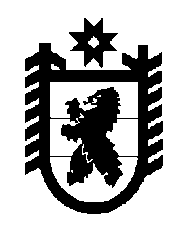 Российская Федерация Республика Карелия    РАСПОРЯЖЕНИЕГЛАВЫ РЕСПУБЛИКИ КАРЕЛИЯВнести в состав  Штаба по обеспечению безопасности электроснаб-жения в Республике Карелия (далее – Штаб), созданного распоряжением Главы Республики Карелия от 16 июня 2008 года № 423-р (Собрание законодательства Республики Карелия, 2008, № 6, ст. 764; 2009, № 8, ст. 881; 2010, № 9, ст. 1124; 2011, № 3, ст. 301; № 10, ст. 1621; 2012, № 9, ст. 1617; 2014, № 1, ст. 44), следующие изменения:1) включить в состав Штаба следующих лиц:Болдырева А.В. – генеральный директор Акционерного общества «Петрозаводские коммунальные системы» (по согласованию);Желябин Я.А. – заместитель главного инженера Октябрьской железной дороги филиала открытого акционерного общества «Российские железные дороги» (по согласованию);Мотина Л.Н – начальник отдела Министерства строительства, жилищно-коммунального хозяйства и энергетики Республики Карелия, секретарь Штаба;Оксененко В.И. – начальник отдела федерального казенного учреждения «Центр управления в кризисных ситуациях Главного управления МЧС России по Республике Карелия» (по согласованию);2) указать новые должности следующих лиц:Тельнов О.В. – заместитель Главы Республики Карелия по развитию инфраструктуры, руководитель Штаба;Паромов О.Ю. – директор филиала ОАО «СО ЕЭС» «Региональное диспетчерское управление энергосистемы Республики Карелия) (по согласованию); 3) исключить из состава Штаба Соловьеву Е.С., Долотова С.А., Сорокина А.Г., Ясинского О.Н.            Глава Республики  Карелия                                                             А.П. Худилайненг. Петрозаводск23 марта 2015 года № 93-р